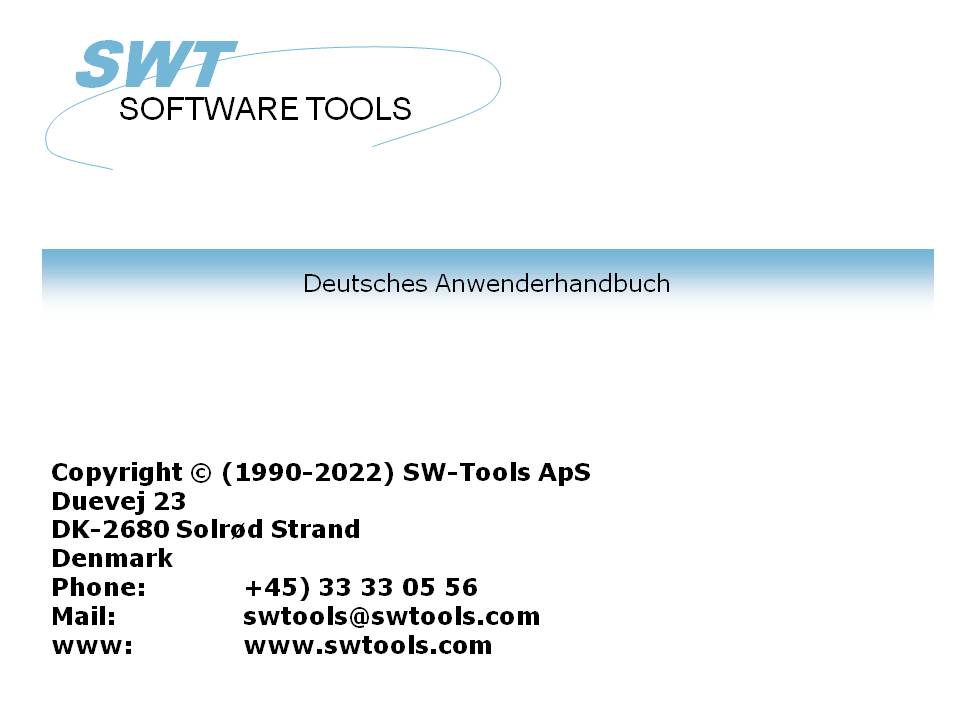 Setup Wizard - Concorde C5/XAL22/11/01 /  2022-09-01 008.384ContentsContents	21. The Setup Wizard	32. Step 1 - Interface	42.1. Requirements	53. Step 2 - Database	63.1. Database Name	73.2. DBD File	84. Step 3 - Data-Dictionary	95. Finnished	10Figure list	11Index	121. The Setup WizardThe Setup Wizard provides an easy way to setup the components required for working with SW-Tools TRIO for reports, queries and data entry and for SW-Tools ODBC driver.The wizard will guide you through the following:- Selecting an interface (Required)- Setup of the interface fields (Required)- Location of the sub system (Required)If you require to amend an interface setup by this Wizard please refer to the 'Data-Dictionary' manual.2. Step 1 - InterfaceWhen the Setup Wizard is started you are required to select an interface. Normally you will only have one but several may be listed according to the interfaces known to the SW-Tools products.You need to select the following interface as shown in this figure: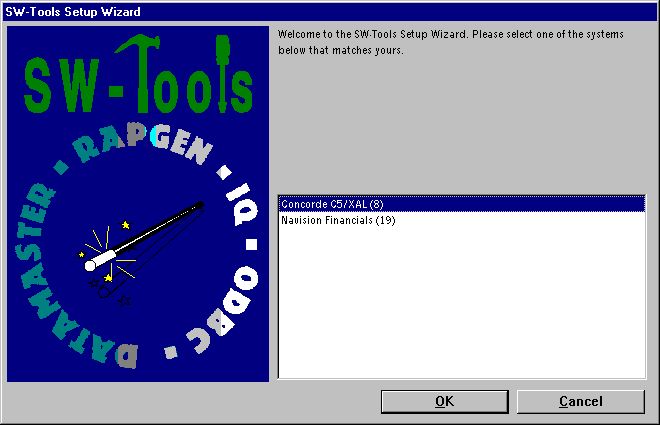 1. Selecting the Concorde C5/XAL interface2.1. RequirementsThere are some requirements which must be present in order for the SW-Tools products to access Concorde.- Access to server where Concorde is installed through a network drive3. Step 2 - DatabaseThis chapter describes how to enter the fields required to setup access to Concorde. The fields are presented in a dialog looking like this: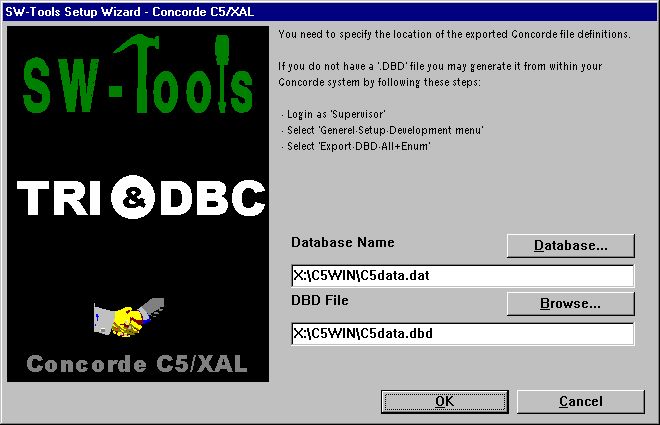 2. Setup access to Concorde dialog3.1. Database NameEnter the name of the database you want to connect to. You can see a list of available databases by selecting the field "Database...". Browse to the relevant folder, select the database file name, and then select Open to copy the name to the field.3.2. DBD FileEnter the name of the DBD file you want to connect to. You can see a list of available DBD files by selecting the field "Browse...". Browse to the relevant folder, select the DBD file name, and then select Open to copy the name to the field.4. Step 3 - Data-Dictionary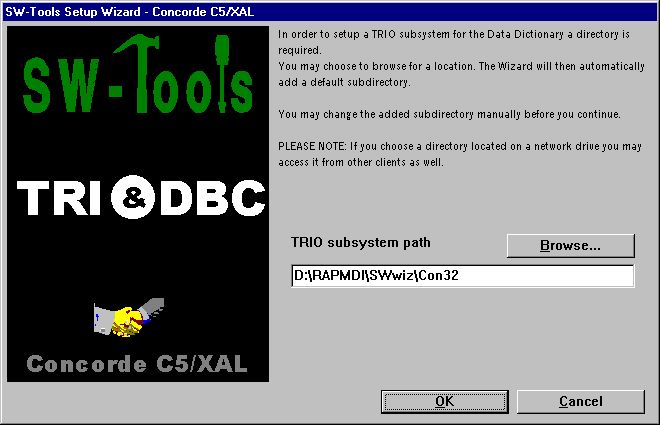 3. TRIO subsystem path5. FinnishedWhen the wizard has completed it will list what has been setup: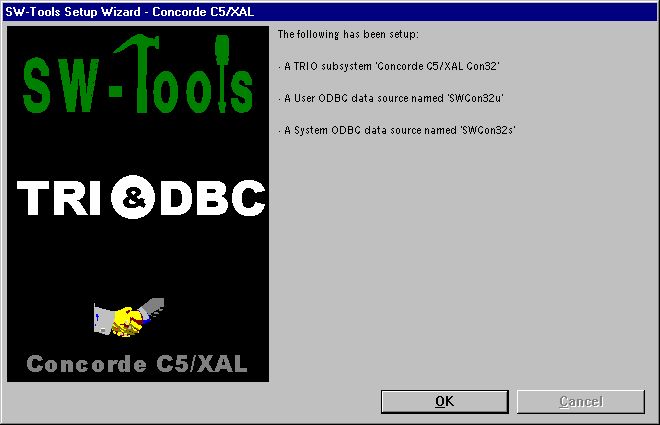 4. What has been setupYou may now work with SW-Tools TRIO and ODBC.Figure list1. Selecting the Concorde C5/XAL interface	42. Setup access to Concorde dialog	63. TRIO subsystem path	94. What has been setup	10IndexCConcorde	1;4;5;6;11DDatabase	6;7Data-Dictionary	3;9DBD	8IInterface	4OODBC	3;10